HƯỚNG DẪN TRA CỨU MÃ SỐ BẢO HIỂM XÃ HỘISinh viên thực hiện tra cứu mã số bảo hiểm xã hội (BHXH) theo các bước:Bước 1: Sinh viên vào trang web https://baohiemxahoi.gov.vn/tracuu/Pages/tra-cuu-ho-gia-dinh.aspx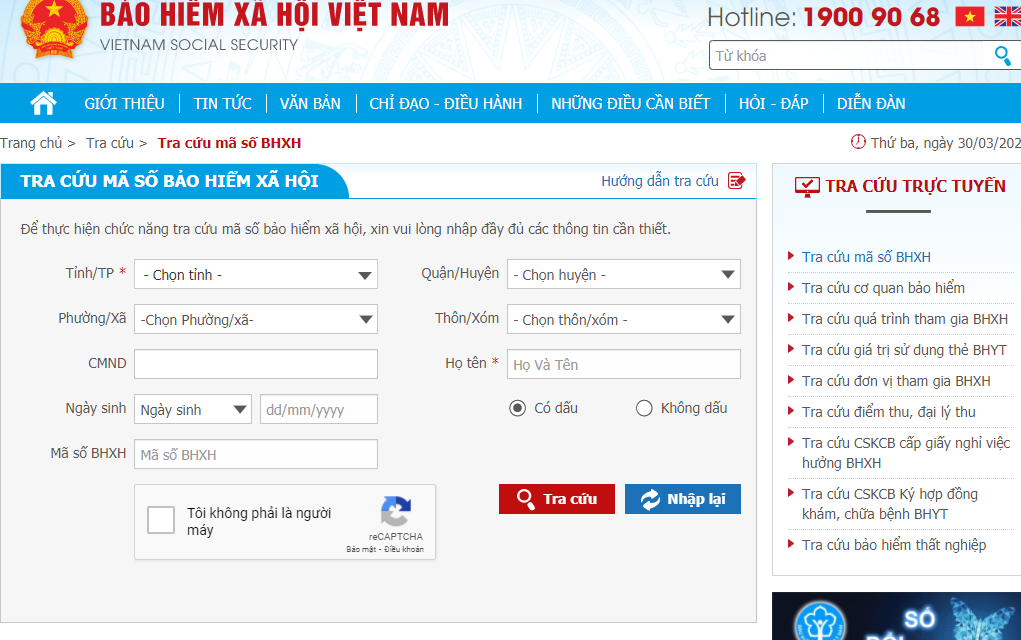 Bước 2: Sinh viên nhập chính xác và đầy đủ các thông tin sauTại ô Tỉnh: click chọn tên tỉnh/thành phố theo hộ khẩu của sinh viênLưu ý: SV chỉ cần nhập thông tin bắt buộc là tỉnh thành, không cần nhập thông tin Quận, Huyện, Phường xã, Thôn xómTại ô Họ và tên: Nhập họ và tên sinh viênNhập mã xác thực theo hướng dẫnBước 3: nhấn vào ô Tra cứu. Tại đây, nếu sinh viên đã có mã BHXH, màn hình sẽ hiển thị thông tin. Trường hợp sinh viên chưa có mã BHXH, màn hình sẽ hiển thị dòng chữ “Không có kết quả cần tìm”.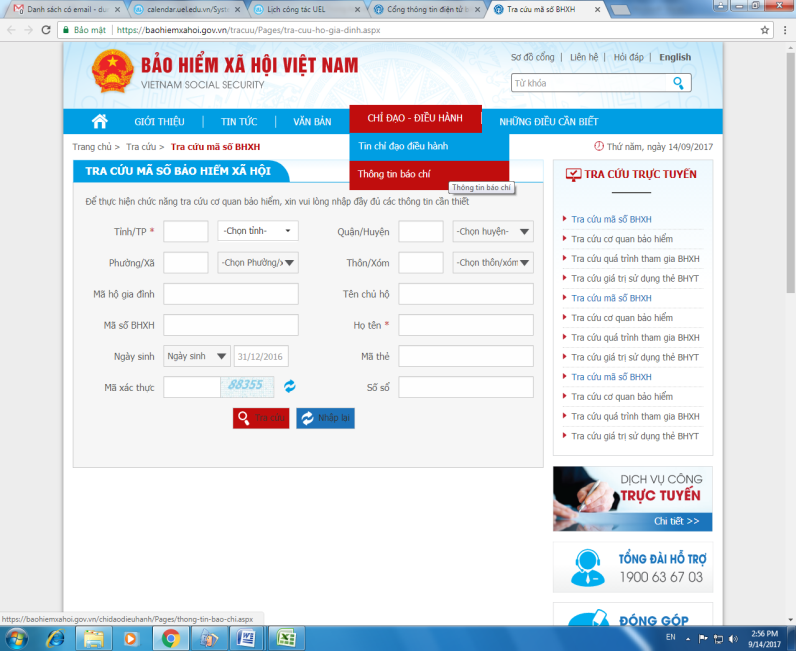 PHÒNG TỔ CHỨC – HÀNH CHÍNH